Conferenza Episcopale ItalianaUfficio Nazionale per la Pastorale del tempo libero, turismo e sportCappellania Aeroporto di Milano-Linate2° INCONTRO NAZIONALEDEI CAPPELLANI AEROPORTUALIAeroporto di Milano-Linate,mercoledì 17 febbraio 2016ProgrammaOre 10.00Caffè e saluto di benvenuto di Don Fabrizio MartelloCappellano Aviazione Civile Aeroporto di Milano-Linate) 
Ore 10.15Saluto di Mons Mario LusekDirettore Ufficio Nazionale CEI per la pastorale del tempo libero, turismo e sport
Ore 10.30Introduzione di S.E. Mons. Vincenzo Di MauroArcivescovo-Vescovo Emerito di VigevanoDelegato per la Pastorale del Turismo della Conferenza Episcopale Lombarda
Ore 11.00 Coffee break
Ore 11.15Le Cappellanie aeroportuali come “Mantello della Misericordia” di Dio Relazionedi S.E. Mons. Carlo Mazza, Vescovo di FidenzaOre 11.45Comunicazionedi Mons. Luciano Mainini Segretario Generale del Coordinamento Nazionale Pellegrinaggi ItalianiOre 12.00La cappellania  aeroportuale ed il cappellano: aspetti giuridici e amministratividi Don Fabrizio MartelloOre 12.15Domande/scambi/varieOre 12.30ConclusioniOre 13.00Santa Messa. Presiede S.E. Mons. Vincenzo Di MauroOre 13.45Pranzo all’interno dell'Aeroporto di Milano-Linate, offerto dalla CappellaniaAPPUNTI_____________________________________________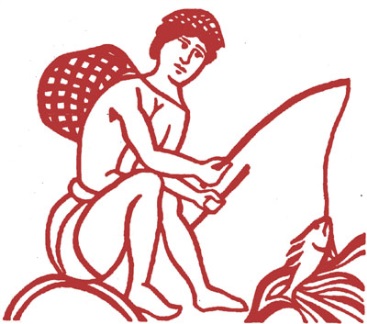 Ufficio Nazionale tempo libero, turismo e sport
Via Aurelia 468 - 00165 Roma
Tel. 06 66398457 - Fax 06 66398406
www.chiesacattolica.it/turismounts@chiesacattolica.itDon Fabrizio Martello
Civil Aviation Chaplain
Milan Linate International Airport
20090 Segrate (MI)- ItalyTel.   +39-02-7485.2510 (office)
        +39-02-7485.7444 (office mobile)
        +39-339-4488470 (personal mobile)
Fax   +39-02-7485.2069 
e-mail: cappella.linate@seamilano.eu 
web:      www.voladadio.it